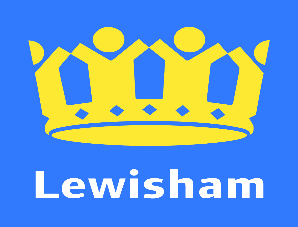 IMPORTANT PLANNING APPLICATIONSPUBLIC NOTICESLONDON BOROUGH OF LEWISHAMTOWN AND COUNTRY PLANNING ACT 1990NOTICE IS HEREBY GIVEN that the Council has received the following Applications:Town and Country  (Development Management Procedure) (England) Order 2015Adjacent to Conservation AreaArchbishop Coggan House Belmont Park SE13 Replacement windows on all elevations (DC/19/111509)Under the above Act and Sections 67 and/or 73 and 74 of the Planning (Listed Buildings and Conservation Areas) Act 1990Belmont Conservation Area18 Belmont Hill SE13 HB Grade II Listed Building Consent for the replacement of timber windows in the front elevation (DC/19/111783)Brockley Conservation Area10 Tressillian Road SE4 Construction of a part single/ part two storey rear extension and alterations to the side elevation (DC/19/111919)Deptford High Street Conservation Area1 Harton Street SE8 Construction of a mansard roof extension, a three storey rear extension in connection with the change of use, alteration, conversion and reconfiguration to provide 11 self-contained flats and a three bedroom town house (DC/19/111069)Forest Hill Conservation Area134A Devonshire Road SE23 Construction of a single storey rear extension and replacement windows to the front and rear elevations (DC/19/111842)69-71 London Road SE23 Replacement first floor communal window and the third floor bottom section window (DC/19/110810)Hatcham Mews Conservation Area29 Egmont Street SE14 Replacement windows to the front and rear elevation (DC/19/111799)Perry Vale and Christmas Estate Conservation Area62 Sunderland Road SE23 Minor Material Amendment of planning permission DC/18/107977dated 6th July 2018 in order to allow: - Relocation of the door and external staircase at bay window to Gaynesford Road, Larger roof lights on flat roof, Block up and replace windows to flank elevation; Overall number of window openings to flank wall elevation reduced, Relocate door to Flat 2. (DC/19/111782)Sydenham Thorpes Conservation Area56 Sydenham Road SE26 Conversion and an additional storey to the rear storage building to provide 1 one-bedroom house (DC/19/111590)Telegraph Hill Conservation Area165 Waller Road SE14 Installation of the balustrading in the front garden and steps (DC/19/111901)78 Ommaney Road, SE14 Demolition of the existing garage and construction of a two storey (including basement) front and side extension (DC/19/111705)The applications and any drawings submitted may be inspected between 9am-1pm, Mondays-Friday in the Planning Information Office, Catford Library, Ground Floor, Laurence House, and 1 Catford Road, London, SE6 4RU And on the Lewisham web site at http://planning.lewisham.gov.uk/online-applications/Any person who wishes to make representations/objections on the applications should write to me at the above address within 21 days from the date of this Notice.Dated 1 May 2019Emma TalbotHead of Planning